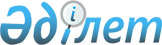 О внесении изменений и дополнения в решение Атбасарского районного маслихата от 23 декабря 2015 года № 5С 35/2 "О бюджете района на 2016-2018 годы"Решение Атбасарского районного маслихата Акмолинской области от 22 ноября 2016 года № 6С 6/2. Зарегистрировано Департаментом юстиции Акмолинской области 28 ноября 2016 года № 5600      Примечание РЦПИ.
В тексте документа сохранена пунктуация и орфография оригинала.

      В соответствии с пунктами 1, 5 статьи 109 Бюджетного кодекса Республики Казахстан от 4 декабря 2008 года, подпунктом 1) пункта 1 статьи 6 Закона Республики Казахстан от 23 января 2001 года "О местном государственном управлении и самоуправлении в Республике Казахстан", Атбасарский районный маслихат РЕШИЛ:

      1. Внести в решение Атбасарского районного маслихата "О бюджете района на 2016-2018 годы" от 23 декабря 2015 года № 5С 35/2 (зарегистрировано в Реестре государственной регистрации нормативных правовых актов № 5193, опубликовано 29 января 2016 года в газетах "Атбасар", "Простор") следующие изменения и дополнение:

      пункт 1 изложить в новой редакции:

      "1. Утвердить бюджет района на 2016-2018 годы согласно приложениям 1, 2 и 3 соответственно, в том числе на 2016 год в следующих объемах:

      1) доходы – 3 829 625,3 тысяч тенге, в том числе:

      налоговые поступления – 1 206 873,7 тысячи тенге;

      неналоговые поступления – 7 959,9 тысяч тенге;

      поступления от продажи основного капитала – 50 202,4 тысячи тенге;

      поступления трансфертов – 2 564 589,3 тысяч тенге;

      2) затраты – 3 850 522,6 тысячи тенге;

      3) чистое бюджетное кредитование – 6 741,8 тысяча тенге:

      бюджетные кредиты – 9 545,8 тысяч тенге;

      погашение бюджетных кредитов – 2 804,0 тысячи тенге;

      4) сальдо по операциям с финансовыми активами – 0 тысяч тенге:

      приобретение финансовых активов – 0 тысяч тенге;

      поступления от продажи финансовых активов государства – 0 тысяч тенге;

      5) дефицит (профицит) бюджета – -27 639,1 тысяч тенге;

      6) финансирование дефицита (использование профицита) бюджета – 27 639,1 тысяч тенге:

      поступление займов – 9 545,0 тысяч тенге;

      погашение займов – 2 804,0 тысячи тенге;

      используемые остатки бюджетных средств – 20 898,1 тысяч тенге.";

      дополнить пунктом 6-1 следующего содержания:

      "6-1. Учесть, что в бюджете района на 2016 год предусмотрены трансферты из областного бюджета на компенсацию потерь бюджета района в сумме 50 000,0 тысяч тенге.";

      приложения 1, 4, 7, 8, 9 к указанному решению изложить в новой редакции согласно приложениям 1, 2, 3, 4, 5 к настоящему решению.

      2. Настоящее решение вступает в силу со дня государственной регистрации в Департаменте юстиции Акмолинской области и вводится в действие с 1 января 2016 года.



      "СОГЛАСОВАНО"



      22 ноября 2016 года

 Бюджет района на 2016 год Бюджетные программы города районного значения, сел и сельских округов
на 2016 год Целевые трансферты и бюджетные кредиты из республиканского бюджета на 2016 год Целевые трансферты из областного бюджета на 2016 год Распределение трансфертов органам местного самоуправления между городом районного значения, селами, сельскими округами на 2016 год
					© 2012. РГП на ПХВ «Институт законодательства и правовой информации Республики Казахстан» Министерства юстиции Республики Казахстан
				
      Председатель сессии,
секретарь Атбасарского
районного маслихата

Б.Борумбаев

      Аким Атбасарского
района

А.Н.Никишов
Приложение 1
к решению Атбасарского
районного маслихата
от 22 ноября 2016 года
№ 6С 6/2Приложение 1
к решению Атбасарского
районного маслихата
от 23 декабря 2015 года
№ 5С 35/2Категория

Категория

Категория

Категория

Сумма, тысячи тенге

Класс

Класс

Класс

Сумма, тысячи тенге

Подкласс

Подкласс

Сумма, тысячи тенге

Наименование

Сумма, тысячи тенге

1

2

3

4

5

I. Доходы

3 829 625,3

1

Hалоговые поступления

1 206 873,7

01

Подоходный налог 

127 987,0

2

Индивидуальный подоходный налог

127 987,0

03

Социальный налог

571 547,0

1

Социальный налог

571 547,0

04

Налоги на собственность

387 032,7

1

Налоги на имущество

251 463,7

3

Земельный налог

32 326,0

4

Налог на транспортные средства

97 998,0

5

Единый земельный налог

5 245,0

05

Внутренние налоги на товары, работы и услуги

111 607,0

2

Акцизы

7 122,0

3

Поступления за использование природных и других ресурсов

58 566,0

4

Сборы за ведение предпринимательской и профессиональной деятельности

45 840,0

5

Налог на игорный бизнес

79,0

08

Обязательные платежи, взимаемые за совершение юридически значимых действий и (или) выдачу документов уполномоченными на то государственными органами или должностными лицами

8 700,0

1

Государственная пошлина

8 700,0

2

Неналоговые поступления

7 959,9

01

Доходы от государственной собственности

5 638,2

1

Поступления части чистого дохода государственных предприятий

10,8

5

Доходы от аренды имущества, находящегося в государственной собственности

5 591,4

7

Вознаграждения по кредитам, выданным из государственного бюджета

36,0

02

Поступления от реализации товаров (работ, услуг) государственными учреждениями, финансируемыми из государственного бюджета

2,6

1

Поступления от реализации товаров (работ, услуг) государственными учреждениями, финансируемыми из государственного бюджета

2,6

06

Прочие неналоговые поступления

2 319,1

1

Прочие неналоговые поступления

2 319,1

3

Поступление от продажи основного капитала

50 202,4

01

Продажа государственного имущества, закрепленного за государственными учреждениями

617,6

1

Продажа государственного имущества, закрепленного за государственными учреждениями

617,6

03

Продажа земли и нематериальных активов

49 584,8

1

Продажа земли

49 347,7

2

Продажа нематериальных активов

237,1

4

Поступления трансфертов

2 564 589,3

02

Трансферты из вышестоящих органов государственного управления

2 564 589,3

2

Трансферты из областного бюджета

2 564 589,3

Функциональная группа

Функциональная группа

Функциональная группа

Функциональная группа

Функциональная группа

Сумма, тысячи тенге

Администратор бюджетных программ

Администратор бюджетных программ

Администратор бюджетных программ

Администратор бюджетных программ

Сумма, тысячи тенге

Программа

Программа

Сумма, тысячи тенге

Наименование

Сумма, тысячи тенге

1

2

2

3

4

5

II. Затраты

3 850 522,6

01

Государственные услуги общего характера

284 490,9

01

112

112

Аппарат маслихата района (города областного значения)

27 833,0

01

112

112

001

Услуги по обеспечению деятельности маслихата района (города областного значения)

17 917,0

01

112

112

003

Капитальные расходы государственного органа

9 916,0

01

122

122

Аппарат акима района (города областного значения)

81 851,5

01

122

122

001

Услуги по обеспечению деятельности акима района (города областного значения)

81 584,5

01

122

122

003

Капитальные расходы государственного органа

267,0

01

123

123

Аппарат акима района в городе, города районного значения, поселка, села, сельского округа

137 452,4

01

123

123

001

Услуги по обеспечению деятельности акима района в городе, города районного значения, поселка, села, сельского округа

137 452,4

01

458

458

Отдел жилищно-коммунального хозяйства, пассажирского транспорта и автомобильных дорог района (города областного значения)

9 073,5

01

458

458

001

Услуги по реализации государственной политики на местном уровне в области жилищно-коммунального хозяйства, пассажирского транспорта и автомобильных дорог

9 073,5

01

459

459

Отдел экономики и финансов района (города областного значения)

28 280,5

01

459

459

001

Услуги по реализации государственной политики в области формирования и развития экономической политики, государственного планирования, исполнения бюджета и управления коммунальной собственностью района (города областного значения)

25 882,3

01

459

459

003

Проведение оценки имущества в целях налогообложения

1 615,0

01

459

459

010

Приватизация, управление коммунальным имуществом, постприватизационная деятельность и регулирование споров, связанных с этим

691,2

01

459

459

015

Капитальные расходы государственного органа

92,0

02

Оборона

7 091,0

02

122

122

Аппарат акима района (города областного значения)

7 091,0

02

122

122

005

Мероприятия в рамках исполнения всеобщей воинской обязанности

2 051,0

02

122

122

006

Предупреждение и ликвидация чрезвычайных ситуаций масштаба района (города областного значения)

4 880,0

02

122

122

007

Мероприятия по профилактике и тушению степных пожаров районного (городского) масштаба, а также пожаров в населенных пунктах, в которых не созданы органы государственной противопожарной службы

160,0

04

Образование

2 544 227,0

04

464

464

Отдел образования района (города областного значения)

2 544 227,0

04

464

464

001

Услуги по реализации государственной политики на местном уровне в области образования 

9 247,0

04

464

464

003

Общеобразовательное обучение

1 993 849,0

04

464

464

005

Приобретение и доставка учебников, учебно-методических комплексов для государственных учреждений образования района (города областного значения)

42 625,0

04

464

464

006

Дополнительное образование для детей 

106 630,0

04

464

464

009

Обеспечение деятельности организаций дошкольного воспитания и обучения

108 416,0

04

464

464

015

Ежемесячные выплаты денежных средств опекунам (попечителям) на содержание ребенка-сироты (детей-сирот), и ребенка (детей), оставшегося без попечения родителей

23 955,5

04

464

464

040

Реализация государственного образовательного заказа в дошкольных организациях образования

240 941,0

04

464

464

067

Капитальные расходы подведомственных государственных учреждений и организаций

18 563,5

06

Социальная помощь и социальное обеспечение

140 837,0

06

451

451

Отдел занятости и социальных программ района (города областного значения)

137 115,0

06

451

451

001

Услуги по реализации государственной политики на местном уровне в области обеспечения занятости и реализации социальных программ для населения

23 659,0

06

451

451

002

Программа занятости

19 783,0

06

451

451

005

Государственная адресная социальная помощь

1 272,0

06

451

451

006

Оказание жилищной помощи

840,7

06

451

451

007

Социальная помощь отдельным категориям нуждающихся граждан по решениям местных представительных органов

26 294,7

06

451

451

010

Материальное обеспечение детей-инвалидов, воспитывающихся и обучающихся на дому

1 024,0

06

451

451

014

Оказание социальной помощи нуждающимся гражданам на дому

22 170,3

06

451

451

016

Государственные пособия на детей до 18 лет

8 089,5

06

451

451

017

Обеспечение нуждающихся инвалидов обязательными гигиеническими средствами и предоставление услуг специалистами жестового языка, индивидуальными помощниками в соответствии с индивидуальной программой реабилитации инвалида

4 864,0

06

451

451

011

Оплата услуг по зачислению, выплате и доставке пособий и других социальных выплат

391,0

06

451

451

023

Обеспечение деятельности центров занятости населения

914,0

06

451

451

025

Внедрение обусловленной денежной помощи по проекту Өрлеу

13 909,2

06

451

451

050

Реализация Плана мероприятий по обеспечению прав и улучшению качества жизни инвалидов в Республике Казахстан на 2012 – 2018 годы

13 903,6

06

458

458

Отдел жилищно-коммунального хозяйства, пассажирского транспорта и автомобильных дорог района (города областного значения)

131,0

06

458

458

050

Реализация Плана мероприятий по обеспечению прав и улучшению качества жизни инвалидов в Республике Казахстан на 2012 – 2018 годы

131,0

06

464

464

Отдел образования района (города областного значения)

3 591,0

06

464

464

030

Содержание ребенка (детей), переданного патронатным воспитателям

3 591,0

07

Жилищно-коммунальное хозяйство

430 493,0

07

467

467

Отдел строительства района (города областного значения)

13 781,0

07

467

467

004

Проектирование, развитие и (или) обустройство инженерно-коммуникационной инфраструктуры

13 781,0

07

458

458

Отдел жилищно-коммунального хозяйства, пассажирского транспорта и автомобильных дорог района (города областного значения)

416 712,0

07

458

458

011

Обеспечение бесперебойного теплоснабжения малых городов

349 972,5

07

458

458

018

Благоустройство и озеленение населенных пунктов

26 712,0

07

458

458

026

Организация эксплуатации тепловых сетей, находящихся в коммунальной собственности районов (городов областного значения)

40 027,5

08

Культура, спорт, туризм и информационное пространство

168 680,7

08

455

455

Отдел культуры и развития языков района (города областного значения)

140 768,5

08

455

455

001

Услуги по реализации государственной политики на местном уровне в области развития языков и культуры

7 899,5

08

455

455

003

Поддержка культурно-досуговой работы

72 464,0

08

455

455

006

Функционирование районных (городских) библиотек

54 744,0

08

455

455

007

Развитие государственного языка и других языков народа Казахстана

5 661,0

08

456

456

Отдел внутренней политики района (города областного значения)

17 477,6

08

456

456

001

Услуги по реализации государственной политики на местном уровне в области информации, укрепления государственности и формирования социального оптимизма граждан

5 753,6

08

456

456

002

Услуги по проведению государственной информационной политики

8 500,0

08

456

456

003

Реализация мероприятий в сфере молодежной политики

3 224,0

08

465

465

Отдел физической культуры и спорта района (города областного значения) 

10 434,6

08

465

465

001

Услуги по реализации государственной политики на местном уровне в сфере физической культуры и спорта

6 119,6

08

465

465

006

Проведение спортивных соревнований на районном (города областного значения) уровне

24,0

08

465

465

007

Подготовка и участие членов сборных команд района (города областного значения) по различным видам спорта на областных спортивных соревнованиях

4 291,0

10

Сельское, водное, лесное, рыбное хозяйство, особо охраняемые природные территории, охрана окружающей среды и животного мира, земельные отношения

87 504,3

10

459

459

Отдел экономики и финансов района (города областного значения)

4 501,0

10

459

459

099

Реализация мер по оказанию социальной поддержки специалистов

4 501,0

10

462

462

Отдел сельского хозяйства района (города областного значения)

12 435,6

10

462

462

001

Услуги по реализации государственной политики на местном уровне в сфере сельского хозяйства

12 435,6

10

463

463

Отдел земельных отношений района (города областного значения)

9 126,0

10

463

463

001

Услуги по реализации государственной политики в области регулирования земельных отношений на территории района (города областного значения)

9 126,0

10

473

473

Отдел ветеринарии района (города областного значения)

61 441,7

10

473

473

001

Услуги по реализации государственной политики на местном уровне в сфере ветеринарии

11 558,0

10

473

473

005

Обеспечение функционирования скотомогильников (биотермических ям)

517,7

10

473

473

007

Организация отлова и уничтожения бродячих собак и кошек

200,0

10

473

473

011

Проведение противоэпизоотических мероприятий

49 166,0

11

Промышленность, архитектурная, градостроительная и строительная деятельность

14 130,4

11

467

467

Отдел строительства района (города областного значения)

8 212,4

11

467

467

001

Услуги по реализации государственной политики на местном уровне в области строительства

8 212,4

11

468

468

Отдел архитектуры и градостроительства района (города областного значения) 

5 918,0

11

468

468

001

Услуги по реализации государственной политики в области архитектуры и градостроительства на местном уровне

5 918,0

12

Транспорт и коммуникации

67 011,0

12

123

123

Аппарат акима района в городе, города районного значения, поселка, села, сельского округа 

49 334,0

12

123

123

045

Капитальный и средний ремонт автомобильных дорог улиц населенных пунктов

49 334,0

12

458

458

Отдел жилищно-коммунального хозяйства, пассажирского транспорта и автомобильных дорог района (города областного значения)

17 677,0

12

458

458

023

Обеспечение функционирования автомобильных дорог

17 677,0

13

Прочие

35 287,0

13

123

123

Аппарат акима района в городе, города районного значения, поселка, села, сельского округа 

18 469,0

13

123

123

040

Реализация мер по содействию экономическому развитию регионов в рамках Программы "Развитие регионов"

18 469,0

13

459

459

Отдел экономики и финансов района (города областного значения)

11 400,0

13

459

459

012

Резерв местного исполнительного органа района (города областного значения) 

11 400,0

13

469

469

Отдел предпринимательства района (города областного значения)

5 418,0

13

469

469

001

Услуги по реализации государственной политики на местном уровне в области развития предпринимательства

5 418,0

14

Обслуживание долга

36,0

14

459

459

Отдел экономики и финансов района (города областного значения)

36,0

14

459

459

021

Обслуживание долга местных исполнительных органов по выплате вознаграждений и иных платежей по займам из областного бюджета

36,0

15

Трансферты

70 734,3

15

459

459

Отдел экономики и финансов района (города областного значения)

70 734,3

15

459

459

006

Возврат неиспользованных (недоиспользованных) целевых трансфертов

2 339,3

15

459

459

051

Трансферты органам местного самоуправления

68 395,0

Функциональная группа

Функциональная группа

Функциональная группа

Функциональная группа

Функциональная группа

Сумма, тысячи тенге

Администратор бюджетных программ

Администратор бюджетных программ

Администратор бюджетных программ

Администратор бюджетных программ

Сумма, тысячи тенге

Программа

Программа

Сумма, тысячи тенге

Наименование

Сумма, тысячи тенге

1

2

2

3

4

5

III. Чистое бюджетное кредитование

6 741,8

Бюджетные кредиты

9 545,8

10

Сельское, водное, лесное, рыбное хозяйство, особо охраняемые природные территории, охрана окружающей среды и животного мира, земельные отношения

9 545,8

10

459

459

Отдел экономики и финансов района (города областного значения)

9 545,8

10

459

459

018

Бюджетные кредиты для реализации мер социальной поддержки специалистов

9 545,8

Категория

Категория

Категория

Категория

Категория

Сумма, тысячи тенге

Класс

Класс

Класс

Класс

Сумма, тысячи тенге

Подкласс

Подкласс

Подкласс

Сумма, тысячи тенге

Наименование

Сумма, тысячи тенге

1

2

3

3

4

5

Погашение бюджетных кредитов

2 804,0

5

Погашение бюджетных кредитов

2 804,0

5

01

Погашение бюджетных кредитов

2 804,0

5

01

1

1

Погашение бюджетных кредитов, выданных из государственного бюджета

2 804,0

Функциональная группа

Функциональная группа

Функциональная группа

Функциональная группа

Функциональная группа

Сумма, тысячи тенге

Администратор бюджетных программ

Администратор бюджетных программ

Администратор бюджетных программ

Администратор бюджетных программ

Сумма, тысячи тенге

Программа

Программа

Сумма, тысячи тенге

Наименование

Сумма, тысячи тенге

1

2

2

3

4

5

IV. Сальдо по операциям с финансовыми активами 

0

Приобретение финансовых активов

0

Категория

Категория

Категория

Категория

Категория

Сумма, тысячи тенге

Класс

Класс

Класс

Класс

Сумма, тысячи тенге

Подкласс

Подкласс

Подкласс

Сумма, тысячи тенге

Наименование

Сумма, тысячи тенге

1

2

3

3

4

5

Поступления от продажи финансовых активов государства

0

V. Дефицит (профицит) бюджета 

-27 639,1

VI. Финансирование дефицита (использование профицита) бюджета 

27 639,1

Категория

Категория

Категория

Категория

Категория

Сумма, тысячи тенге

Класс

Класс

Класс

Класс

Сумма, тысячи тенге

Подкласс

Подкласс

Подкласс

Сумма, тысячи тенге

Наименование

Сумма, тысячи тенге

1

2

3

3

4

5

Поступление займов

9 545,0

7

Поступление займов

9 545,0

7

01

Внутренние государственные займы

9 545,0

7

01

2

2

Договоры займа

9 545,0

Функциональная группа

Функциональная группа

Функциональная группа

Функциональная группа

Функциональная группа

Сумма, тысячи тенге

Администратор бюджетных программ

Администратор бюджетных программ

Администратор бюджетных программ

Администратор бюджетных программ

Сумма, тысячи тенге

Программа

Программа

Сумма, тысячи тенге

Наименование

Сумма, тысячи тенге

1

2

2

3

4

5

Погашение займов

2 804,0

16

Погашение займов

2 804,0

16

459

459

Отдел экономики и финансов района (города областного значения)

2 804,0

16

459

459

005

Погашение долга местного исполнительного органа перед вышестоящим бюджетом

2 804,0

Категория

Категория

Категория

Категория

Категория

Сумма, тысячи тенге

Класс

Класс

Класс

Класс

Сумма, тысячи тенге

Подкласс

Подкласс

Подкласс

Сумма, тысячи тенге

Наименование

Сумма, тысячи тенге

1

2

3

3

4

5

Используемые остатки бюджетных средств

20 898,1

8

Используемые остатки бюджетных средств

20 898,1

8

01

Остатки бюджетных средств

20 898,1

8

01

1

1

Свободные остатки бюджетных средств

20 898,1

Приложение 2
к решению Атбасарского
районного маслихата
от 22 ноября 2016 года
№ 6С 6/2Приложение 4
к решению Атбасарского
районного маслихата
 от 23 декабря 2015 года
№ 5С 35/2Функциональная группа

Функциональная группа

Функциональная группа

Функциональная группа

Сумма, тысячи тенге

Администратор бюджетных программ

Администратор бюджетных программ

Администратор бюджетных программ

Сумма, тысячи тенге

Программа

Программа

Сумма, тысячи тенге

Наименование

Сумма, тысячи тенге

1

2

3

4

5

Всего

205 255,4

01

Государственные услуги общего характера

137 452,4

01

123

Аппарат акима села Борисовка Атбасарского района

6 847,0

01

123

001

Услуги по обеспечению деятельности акима района в городе, города районного значения, поселка, села, сельского округа

6 847,0

01

123

Аппарат акима села Есенгельды Атбасарского района

8 201,0

01

123

001

Услуги по обеспечению деятельности акима района в городе, города районного значения, поселка, села, сельского округа

8 201,0

01

123

Аппарат акима Макеевского сельского округа Атбасарского района

7 579,0

01

123

001

Услуги по обеспечению деятельности акима района в городе, города районного значения, поселка, села, сельского округа

7 579,0

01

123

Аппарат акима Мариновского сельского округа Атбасарского района

10 341,0

01

123

001

Услуги по обеспечению деятельности акима района в городе, города районного значения, поселка, села, сельского округа

10 341,0

01

123

Аппарат акима Новоалександровского сельского округа Атбасарского района

7 954,0

01

123

001

Услуги по обеспечению деятельности акима района в городе, города районного значения, поселка, села, сельского округа

7 954,0

01

123

Аппарат акима села Новосельское Атбасарского района

8 654,8

01

123

001

Услуги по обеспечению деятельности акима района в городе, города районного значения, поселка, села, сельского округа

8 654,8

01

123

Аппарат акима сельского округа Акана Курманова Атбасарского района

7 583,0

01

123

001

Услуги по обеспечению деятельности акима района в городе, города районного значения, поселка, села, сельского округа

7 583,0

01

123

Аппарат акима Покровского сельского округа Атбасарского района

7 509,0

01

123

001

Услуги по обеспечению деятельности акима района в городе, города районного значения, поселка, села, сельского округа

7 509,0

01

123

Аппарат акима Полтавского сельского округа Атбасарского района

7 078,8

01

123

001

Услуги по обеспечению деятельности акима района в городе, города районного значения, поселка, села, сельского округа

7 078,8

01

123

Аппарат акима села Сепе Атбасарского района

7 590,0

01

123

001

Услуги по обеспечению деятельности акима района в городе, города районного значения, поселка, села, сельского округа

7 590,0

01

123

Аппарат акима Сергеевского сельского округа Атбасарского района

9 304,0

01

123

001

Услуги по обеспечению деятельности акима района в городе, города районного значения, поселка, села, сельского округа

9 304,0

01

123

Аппарат акима села Сочинское Атбасарского района

7 606,0

01

123

001

Услуги по обеспечению деятельности акима района в городе, города районного значения, поселка, села, сельского округа

7 606,0

01

123

Аппарат акима Тельманского сельского округа Атбасарского района

7 838,0

01

123

001

Услуги по обеспечению деятельности акима района в городе, города районного значения, поселка, села, сельского округа

7 838,0

01

123

Аппарат акима Шункыркольского сельского округа Атбасарского района

7 823,0

01

123

001

Услуги по обеспечению деятельности акима района в городе, города районного значения, поселка, села, сельского округа

7 823,0

01

123

Аппарат акима Ярославского сельского округа Атбасарского района

8 790,0

01

123

001

Услуги по обеспечению деятельности акима района в городе, города районного значения, поселка, села, сельского округа

8 790,0

01

123

Аппарат акима города Атбасар Атбасарского района

16 753,8

01

123

001

Услуги по обеспечению деятельности акима района в городе, города районного значения, поселка, села, сельского округа

16 753,8

12

Транспорт и коммуникации

49 334,0

12

123

Аппарат акима города Атбасар Атбасарского района

49 334,0

12

123

045

Капитальный и средний ремонт автомобильных дорог улиц населенных пунктов

49 334,0

13

Прочие

18 469,0

13

123

Аппарат акима села Борисовка Атбасарского района

1 051,0

13

123

040

Реализация мер по содействию экономическому развитию регионов в рамках Программы "Развитие регионов" 

1 051,0

13

123

Аппарат акима села Есенгельды Атбасарского района

812,0

13

123

040

Реализация мер по содействию экономическому развитию регионов в рамках Программы "Развитие регионов" 

812,0

13

123

Аппарат акима Макеевского сельского округа Атбасарского района

861,0

13

123

040

Реализация мер по содействию экономическому развитию регионов в рамках Программы "Развитие регионов" 

861,0

13

123

Аппарат акима Мариновского сельского округа Атбасарского района

3 519,0

13

123

040

Реализация мер по содействию экономическому развитию регионов в рамках Программы "Развитие регионов" 

3 519,0

13

123

Аппарат акима Новоалександровского сельского округа Атбасарского района

1 486,0

13

123

040

Реализация мер по содействию экономическому развитию регионов в рамках Программы "Развитие регионов" 

1 486,0

13

123

Аппарат акима села Новосельское Атбасарского района

1 027,0

13

123

040

Реализация мер по содействию экономическому развитию регионов в рамках Программы "Развитие регионов" 

1 027,0

13

123

Аппарат акима сельского округа Акана Курманова Атбасарского района

1 191,0

13

123

040

Реализация мер по содействию экономическому развитию регионов в рамках Программы "Развитие регионов" 

1 191,0

13

123

Аппарат акима Покровского сельского округа Атбасарского района

1 269,0

13

123

040

Реализация мер по содействию экономическому развитию регионов в рамках Программы "Развитие регионов" 

1 269,0

13

123

Аппарат акима Полтавского сельского округа Атбасарского района

1 052,0

13

123

040

Реализация мер по содействию экономическому развитию регионов в рамках Программы "Развитие регионов" 

1 052,0

13

123

Аппарат акима села Сепе Атбасарского района

472,0

13

123

040

Реализация мер по содействию экономическому развитию регионов в рамках Программы "Развитие регионов" 

472,0

13

123

Аппарат акима Сергеевского сельского округа Атбасарского района

1 471,0

13

123

040

Реализация мер по содействию экономическому развитию регионов в рамках Программы "Развитие регионов" 

1 471,0

13

123

Аппарат акима села Сочинское Атбасарского района

889,0

13

123

040

Реализация мер по содействию экономическому развитию регионов в рамках Программы "Развитие регионов"

889,0

13

123

Аппарат акима Тельманского сельского округа Атбасарского района

1 158,0

13

123

040

Реализация мер по содействию экономическому развитию регионов в рамках Программы "Развитие регионов" 

1 158,0

13

123

Аппарат акима Шункыркольского сельского округа Атбасарского района

574,0

13

123

040

Реализация мер по содействию экономическому развитию регионов в рамках Программы "Развитие регионов" 

574,0

13

123

Аппарат акима Ярославского сельского округа Атбасарского района

1 637,0

13

123

040

Реализация мер по содействию экономическому развитию регионов в рамках Программы "Развитие регионов" 

1 637,0

Приложение 3
к решению Атбасарского
районного маслихата
от 22 ноября 2016 года
№ 6С 6/2Приложение 7
к решению Атбасарского
районного маслихата
от 23 декабря 2015 года
№ 5С 35/2Наименование

Сумма, тысячи тенге

Целевые текущие трансферты

1 284 551,9

На увеличение штатной численности местных исполнительных органов в области ветеринарии

6 402,0

На увеличение штатной численности местных исполнительных органов в области сельского хозяйства

2 850,0

На реализацию государственного образовательного заказа в дошкольных организациях образования

240 941,0

На установку дорожных знаков и указателей в местах расположения организаций, ориентированных на обслуживание инвалидов

131,0

На внедрение обусловленной денежной помощи по проекту Өрлеу

11 647,7

На увеличение норм обеспечения инвалидов обязательными гигиеническими средствами

9 817,6

На размешение государственного социального заказа на развитие служб "Инватакси"

2 756,0

На содержание штатной численности местных исполнительных органов по регистрации актов гражданского состояния

1 575,0

Для перехода на новую модель системы оплаты труда гражданских служащих, финансируемых из местных бюджетов, а также выплаты им ежемесячной надбавки за особые условия труда к должностным окладам

639 140,0

На повышение уровня оплаты труда административных государственных служащих

61 427,6

На обеспечение экономической стабильности

291 000,0

На создание цифровой образовательной инфраструктуры

16 864,0

Бюджетные кредиты

9 545,0

Для реализации мер социальной поддержки специалистов

9 545,0

Приложение 4
к решению Атбасарского
районного маслихата
 от 22 ноября 2016 года
№ 6С 6/2Приложение 8
к решению Атбасарского
районного маслихата
 от 23 декабря 2015 года
№ 5С 35/2Наименование

Сумма, тысячи тенге

Целевые трансферты на развитие

3 000,0

Разработка проектно-сметной документации на строительство инженерно-коммуникационной инфраструктуры в северной части (на участке площадью 10,5 га) в городе Атбасар

3 000,0

Целевые текущие трансферты

192 000,4

На проведение противоэпизоотических мероприятий

49 166,0

На содержание ребенка (детей), переданного патронатным воспитателям

2 934,0

На приобретение электронных учебников для школ

1 625,0

На размешение государственного социального заказа на развитие служб "Инватакси"

1 330,0

На средний ремонт улично-дорожной сети города Атбасар улицы Веденеева, улицы Л.Белаш, улицы Ауэзова (от магазина "Сити Центр" до автостанции)

49 334,0

На завершение отопительного сезона теплоснабжающим предприятиям

20 000,0

На выплату единовременной материальной помощи к 71-годовщине Победы в Великой Отечественной войне 

2 381,7

На проведение мероприятий по очагам сибиреязвенных захоронений

517,7

На подготовку к отопительному сезону теплоснабжающим предприятиям

40 000,0

На благоустройство города

24 712,0

Приложение 5
к решению Атбасарского
районного маслихата
 от 22 ноября 2016 года
№ 6С 6/2Приложение 9
к решению Атбасарского
районного маслихата
 от 23 декабря 2015 года
№ 5С 35/2Наименование

Сумма, тысячи тенге

1

2

Всего

68 395,0

Аппарат акима села Борисовка Атбасарского района

300,0

Аппарат акима села Есенгельды Атбасарского района

950,0

Аппарат акима Макеевского сельского округа Атбасарского района

171,0

Аппарат акима Мариновского сельского округа Атбасарского района

725,0

Аппарат акима Новоалександровского сельского округа Атбасарского района

1 075,0

Аппарат акима села Новосельское Атбасарского района

240,0

Аппарат акима сельского округа Акана Курманова Атбасарского района

1 050,0

Аппарат акима Покровского сельского округа Атбасарского района

500,0

Аппарат акима Полтавского сельского округа Атбасарского района

459,0

Аппарат акима села Сепе Атбасарского района

617,0

Аппарат акима Сергеевского сельского округа Атбасарского района

500,0

Аппарат акима села Сочинское Атбасарского района

740,0

Аппарат акима Тельманского сельского округа Атбасарского района

780,0

Аппарат акима Шункыркольского сельского округа Атбасарского района

665,0

Аппарат акима Ярославского сельского округа Атбасарского района

780,0

Аппарат акима города Атбасар Атбасарского района

58 843,0

